О проведении районного этапа республиканского конкурса «ПАТРИОТ.by»В соответствии с Комплексной программой воспитания детей и учащейся молодежи Минской области на 2021-2025 годы, на основании приказа главного управления по образованию Минского областного исполнительного комитета от 13.09.2023 № 462 «О проведении областного этапа республиканского конкурса «ПАТРИОТ.by» и с целью воспитания гражданственности и патриотизма у подрастающего поколения через привлечение обучающихся к занятиям инновационным и техническим творчествомПРИКАЗЫВАЮ:1.	Организовать и провести районный этап республиканского конкурса компьютерных разработок патриотической направленности «ПАТРИОТ.by» (далее – конкурс) с 18 сентября по 5 октября 2023 года.2. Организацию и проведение конкурса возложить на государственное учреждение образования «Молодечненский центр творчества детей и молодежи «Маладзик» (Устюшенко Н.П.).3. Утвердить порядок проведения районного этапа республиканского конкурса «ПАТРИОТ.by.4. Руководителям учреждений образования обеспечить:4.1. необходимые условия для участия в вышеуказанном конкурсе согласно утвержденному порядку;4.2. качественную подготовку конкурсных работ и их своевременное предоставление в государственное учреждение образования «Молодечненский центр творчества детей и молодежи «Маладзик».Заместитель начальника управления                               Т.В.ЛозовикКажуро 580533Васильев 580419УТВЕРЖДЕНОПриказ заместителя начальника управления по образованию Молодечненского райисполкома№ _______от _______________ПОРЯДОК ПРОВЕДЕНИЯ районного этапа республиканского конкурса компьютерных разработок патриотической направленности «ПАТРИОТ.by»Общие положения1.1. Районный этап республиканского конкурса «ПАТРИОТ.by» (далее – конкурс) проводится с целью привлечения учащихся к занятиям инновационным и техническим творчеством, расширения культурной среды и духовного сознания молодых граждан Беларуси.1.2. Основными задачами конкурса являются:выявление и поддержка талантливых учащихся, создание условий для раскрытия их творческих способностей через занятия инновационным и техническим творчеством;формирование интереса детей и молодежи к белорусской истории и культуре, народным традициям и обрядам;гражданское и патриотическое воспитание детей и молодежи;развитие информационных компетенций учащихся средствами современных мультимедийных, компьютерных технологий, фото- и видеоискусства.1.3. Организатором районного этапа является управление по образованию Молодечненского районного исполнительного комитета, государственное учреждение дополнительного образования «Молодечненский центр творчества детей и молодежи «Маладзик».1.4. В конкурсе могут принять участие обучающиеся учреждений образования, владеющие основами современных компьютерных и мультимедийных технологий, в возрасте от 12 лет до 21 года, члены ОО «БРПО».1.5. Конкурс проходит по номинациям: «Программирование», «Web-сайты», «Презентации».Требования к конкурсным работамСодержание компьютерных разработок и проектов должно соответствовать гражданской и патриотической тематике, нравственной, этической и эстетической культуре. Номинации:«Программирование». В рамках данной номинации представляются компьютерные разработки, созданные на языках программирования (в каждой из возрастных групп: 12-15 лет, 16 лет-21 год);«Web-сайты». Представляются web-сайты, созданные самостоятельно на различных платформах (возраст: 14 лет-21 год);«Презентации». В рамках данной номинации рассматриваются презентации, разработанные в PowerPoint с элементами компьютерной графики, мультимедиа, анимации (возраст: 12-15 лет).2.3. Компьютерная разработка (продукт) может быть создана с помощью любого доступного программного обеспечения и должна быть пригодна для просмотра на персональном компьютере с операционной системой версии не ниже Windows 7. Вопросы предоставления необходимого персонального компьютера и программного обеспечения согласовываются с оргкомитетом конкурса заранее. Допускается демонстрация компьютерного продукта на личном персональном ноутбуке. 3. Условия проведения конкурса3.1.	Районный этап конкурса пройдет с 18 сентября по 5 октября 2023 года.3.2. Для участия в конкурсе необходимо до 5 октября 2023 года предоставить творческие работы на электронный адрес maladzik@uomrik.gov.by с пометкой (для Васильева А.П. Патриот) и заявку с указанием:ФИО автора, возраст;название работы;номинация;ФИО педагога;учреждение образования.3.3. Оценка конкурсных проектов проводится по следующим критериям:актуальность и практическая значимость работы;практическая реализация (степень завершенности, демонстрация на персональном компьютере, перспектива совершенствования);оригинальность (новизна идеи разработки, программных решений, отдельных элементов);защита работы (степень личного участия в разработке, качество ответов на вопросы членов жюри и других участников конкурса); доклад (качество, конкретность, полнота раскрытия сущности представленной компьютерной разработки). 3.4. Для защиты компьютерного программного продукта, творческого проекта необходимо продемонстрировать его работу, объяснить схему, ответить на вопросы жюри и представить портфолио со следующими информационными материалами: Ф.И.О., место учебы и контакты автора; название работы; сведения о руководителе работы и контакты; копии документов (дипломов, протоколов), подтверждающих достижения участника в других конкурсах; рецензии на выполненную работу; тезисы и  описание представляемой на конкурс работы;  распечатанный текст компьютерного продукта – код (в  случае большого объема информации, допускается представление кода в электронном виде); фотографии, скриншоты компьютерного продукта и  другая, необходимая для защиты, информация. График защиты творческих работ будет сообщен дополнительно.3.5. Время выступления участника – до 10 минут.3.6. По итогам районного этапа конкурса будут определены победители. Для участия в областном этапе победители районного этапа конкурса до 10 октября 2023 года самостоятельно регистрируются online по ссылке http://adm.moiro.by/regdke/ Для регистрации необходимо внести данные об участнике в предлагаемую форму и загрузить конкурсные материалы и аннотацию к ним.В случае равенства набранных баллов первенство определяется по критерию «актуальность и практическая значимость работы», далее, в случае равенства баллов – по критериям «практическая реализация», «оригинальность», «защита работы», «доклад».3.7. Участники конкурса, занявшие I, II, III места в каждой номинации, награждаются дипломами управления по образованию Молодечненского районного исполнительного комитета.ФинансированиеФинансирование конкурса осуществляется в установленном порядке за счет средств бюджета управления по образованию Молодечненского районного исполнительного комитета, выделенных на проведение мероприятий, а также иных источников, не запрещенных законодательством Республики Беларусь.СОГЛАСИЕна обработку персональных данных                              Я,___________________________________________________________                               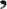 ФИО (полностью) родителя или законного представителя паспорт_____________________________________________________________                               серия номер идентификационный номер паспорта выдан (дата выдачи, кем выдан)_______________________________________________________________________________________________________________________________________________________________________________________в случае опекунства / попечительства также указать реквизиты документа, на основании которого осуществляется опека или попечительство____________________________________________________________(адрес) ФИО ребенка (полностью) паспорт ребенка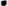          ____________________________________________________________(свидетельство о рождении) серия номер выдан____________________________________________________________Дата выдачи, кем выдан                                                                                                                                            Гражданство ребенка______________________________________       Адрес проживания ребенка:_________________________________________________Даю согласие учреждению образования ГУО «Минский областной институт развития образования», на участие моего ребенка в областном конкурсе компьютерных разработок патриотической направленности «ПАТРИОТ.bу» и обработку персональных данных родителя (законного представителя) ребенка, а также ребенка в порядке, установленном законодательством Республики Беларусь. Даю согласие на участие ребенка в интервью, фото и видеосъемке, на редактирование и использование фото, видеозаписей в некоммерческих целях, а также в рекламе, включая печатную продукцию, размещение в сети Интернет и других средствах массовой информации в соответствии с законодательством Республики Беларусь._______________			____________________________			_______________	             личная подпись	                              фамилия имя отчество родителя	                                   дата(законного представителя)УТВЕРЖДАЮ_______________________руководитель учреждения,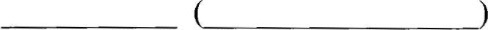 (подпись)	(Фамилия, инициалы) «____»___________2023г. мпЗАЯВКА на участие в заключительном этапе республиканского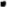 конкурса компьютерных разработок патриотической направленности «ПАТРИОТ.bу»Педагог курирующий работу  ____________               ________________  	                                              (подпись)	                                                 (Фамилия, инициалы) 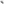 Маладзечанскі раённывыканаўчы камітэтУПРАЎЛЕННЕ ПА АДУКАЦЫІМолодечненский районныйисполнительный комитетУПРАВЛЕНИЕ ПО ОБРАЗОВАНИЮЗАГАД15.09.2023 № 653г. МаладзечнаПРИКАЗг. МолодечноПриложение 1к Условиям проведения областного конкурса компьютерных разработок патриотической направленности «ПАТРИОТ.bу»Приложение 2                                                                                         к Условиям проведения                                                                    конкурса компьютерных разработок                                 патриотической	направленности «ПАТРИОТ.bу»№ п/пФамилия, имя, отчество участника(полностью)Число, месяц, год рождения, количество полных лет на начало проведения мероприятияМесто проживания участника, телефоныУчреждение образования (названиеПОЛНОСТЬЮ), класс, курсУчреждение дополнительного образования детей и молодежи (или иное) Объединение по интересам (название полностью). которые участник представляет на конкурсеНазвание работыНоминация, возрастная группаФамилия, имя, отчество. место работы и занимаемаядолжность педагога. контакты(полностью)1МазанТатьянаЮрьевна29.05.04г. Минск, ул. Белградская,д. 1, кв. 648 тел. 80255429723ГУО«Средняя школа № 2г. Слуцка»11 Б классГУО «Слуцкийцентр технического творчества учащейся молодежи». Объединение по интересам «Очумелые ручки»«Patriot»«Webсайты».(возраст:14 лет-21 год);Гизун АнатолийИвановичГУО «Средняя школа № 2г. Слуцка»Учитель информатики тел. 80298893201